ОФИЦИАЛЬНОЕ ОПУБЛИКОВАНИЕРЕШЕНИЕСобрания представителей сельского поселения Черновкаот 11 февраля 2020 года                                                                                                  № 101-2ПринятоСобранием представителейсельского поселения Черновка11.02.2020 года О внесении  изменений  в  решение  Собрания представителей  сельскогопоселения  от  29.12.2015   № 8-5  «О порядке    участия сельского поселения Черновка муниципального района Кинель-Черкасский Самарской области  межмуниципальном сотрудничестве»В соответствии с Федеральным законом от 06.10.2003 N 131-ФЗ "Об общих принципах организации местного самоуправления в Российской Федерации", Уставом сельского поселения Черновка муниципального района Кинель-Черкасский Самарской области Собрание представителей сельского поселения Черновка муниципального района Кинель-Черкасский Самарской области,                         РЕШИЛО:                 1. Внести в решение Собрания представителей сельского поселения Черновка  от 29.12.2015  № 8-5 «О порядке участия сельского поселения Черновка  муниципального района Кинель-Черкасский Самарской области   в межмуниципальном сотрудничестве», следующее изменение:1.1. Пункт 3.2. Порядка участия сельского поселения Черновка муниципального района Кинель-Черкасский Самарской области в межмуниципальном сотрудничестве, изложить в следующей редакции:«3.2. Учреждение межмуниципального хозяйственного общества осуществляется в форме непубличного акционерного общества и общества с ограниченной ответственностью».2. Опубликовать настоящее решение в газете «Черновские вести».3. Решение вступает в силу со дня его официального опубликования.Председатель Собрания представителей сельского поселения Черновка муниципального района Кинель -Черкасский Самарской области, Л.А. ДаниловаИНФОРМАЦИЯУправление по муниципальному району Кинель-Черкасский ГКУ СО «ГУСЗН Восточного округа» доводит до сведения, что в соответствии с постановлением Правительства Российской Федерации от 29 января 2020 г.  № 61 с 1 февраля 2020 г.  предусмотрена индексация в размере 1.030     С 1 февраля 2020 года также предусмотрено увеличение на коэффициент 1,030 размеров компенсаций и иных выплат гражданам, подвергшимся воздействию радиации вследствие катастрофы на Чернобыльской АЭС, аварии в 1957 году на производственном объединении «Маяк» и сбросов радиоактивных отходов в реку Теча, а также вследствие ядерных испытаний на Семипалатинском полигоне.  ОБЪЯВЛЕНИЕ  (ПРИЕМ ГРАЖДАН)21 февраля 2020г. в 14.00 ч.  в здании МБУ «КДЦ», расположенном по адресу: с. Тимашево ул. Комсомольская д. 31, прокурором Кинель-Черкасского района с участием представителей администрации Кинель - Черкасского района, ГБУЗ СО «Кинель - Черкасская ЦРБ», МИ ФНС, УПФР, управления ГКУ СО «ГУСЗН Восточного округа» по м.р. Кинель –Черкасский,  обслуживающих организаций и коммунальных служб состоится прием граждан.ОСТОРОЖНО, СХОД СНЕГА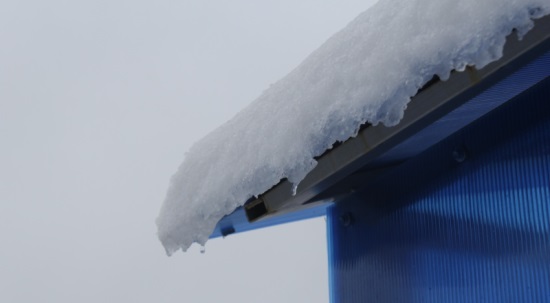         Учитывая большое количество выпадения осадков в виде снега и повышением температуры наружного воздуха (оттепель), возникает опасность неконтролируемого схода снежных и ледяных масс с крыш зданий, навесов, что создает угрозу причинения вреда жизни, здоровью и имуществу граждан.В целях предотвращения ситуаций, способствующих травмированию населения в результате возможного схода снега и наледи, руководствуясь Правилами содержания общего имущества в многоквартирном доме, утвержденными Постановлением Правительства РФ от 13.08.2006 № 491 (далее по тексту - Правила), Минимальным перечнем услуг и работ, необходимых для обеспечения надлежащего содержания общего имущества в многоквартирном доме, утвержденным Постановлением Правительства РФ от 03.04.2013 № 290 (далее по тексту – Минимальный перечень услуг и работ), Администрация Кинель-Черкасского района уведомляет собственников помещений многоквартирных домов, товарищества собственников жилья, управляющие и обслуживающие организации о необходимости срочно принять меры в части организации и проведения мероприятий по очистке кровельных покрытий многоквартирных жилых домов.Администрация Кинель-Черкасского района напоминает о том, что в соответствии с пунктом 16 Правил надлежащее содержание общего имущества в зависимости от способа управления многоквартирным домом обеспечивается собственниками помещений в многоквартирном доме: - путем заключения договора управления многоквартирным домом с управляющей организацией; - путем заключения договора о содержании и ремонте общего имущества с лицами, оказывающими услуги и (или) выполняющими работы (при непосредственном управлении многоквартирным домом); - товариществом собственников жилья, жилищным, жилищно-строительным кооперативом или иным специализированным потребительским кооперативом (при управлении многоквартирным домом).В Минимальный перечень услуг и работ входят работы, выполняемые в целях надлежащего содержания крыш многоквартирных домов, в том числе проверка и при необходимости очистка кровли от скопления снега и наледи.В соответствии со ст. 162 Жилищного кодекса Российской Федерации управляющая компания по заданию собственников помещений в многоквартирном доме в течение согласованного срока обязуется оказывать услуги и выполнять работы по надлежащему содержанию и текущему ремонту общего имущества дома.В зимний период года организацией, осуществляющей содержание жилого фонда самостоятельно или по договору со специализированной организацией должна быть организованная очистка кровель, козырьков над входами зданий, строений, сооружений от снега, наледи и сосулек.Следует отметить, что Законом Самарской области от 01.11.2007 № 115-ГД "Об административных правонарушениях на территории Самарской области" предусмотрена ответственность за непроведение мероприятий по очистке от снега и наледи кровель нежилых зданий, сооружений и крыш их подъездов (входов) в виде наложения административного штрафа на граждан, на должностных и юридических  лиц. Правилами благоустройства территорий сельских поселений муниципального района Кинель-Черкасский Самарской области предусмотрены требования очистки кровель зданий, строений, сооружений (в том числе и временных) от снега, наледи и сосулек со сбросом их на тротуары пользователями зданий, арендаторами, организациями, осуществляющими содержание жилищного фонда с обеспечением следующих мер безопасности:- работы проводят в светлое время суток с назначением дежурных, ограждением тротуаров, оснащением страховочным оборудованием лиц, работающих на высоте;- очистка кровель зданий, строений, сооружений (в том числе и временных) от снега, наледи и сосулек допускается с поверхности ската кровли, обращенного в сторону улицы. Сброс снега с остальных скатов кровли, а также плоских кровель должен производиться на внутренние дворовые территории. Перед сбросом снега, наледи и сосулек необходимо обеспечить безопасность прохода граждан.- при сбрасывании снега с крыш должны быть приняты меры, обеспечивающие полную сохранность деревьев, кустарников, воздушных линий уличного электроосвещения, растяжек, рекламных конструкций, дорожных знаков, линий связи, автотранспорта;- очистка кровель зданий от снега и наледи на сторонах, выходящих на пешеходные зоны, должна производиться немедленно по мере их образования с предварительной установкой ограждений опасных участков;- снег, сброшенный с крыш, убирается по окончании сбрасывания в течение суток лицом, производившим данные работы;- на проездах, убираемых специализированными организациями, снег следует сбрасывать с крыш до вывозки снега, сметенного с дорожных покрытий, и укладывать в общий с ними вал.Уважаемые жители Кинель-Черкасского района, проходя мимо зданий и сооружений, особенно в период после снегопадов, будьте осмотрительны и осторожны! Чтобы избежать несчастных случаев, старайтесь пересекать подобные участки как можно быстрее, не подходя близко к стенам строений. Не игнорируйте сигнальные ленты, ограждения, предупреждающие о сходе снега и наледи или о проведении работ по очистке кровли, и не пытайтесь пройти внутри опасной зоны. Объясните детям, что прогулки в непосредственной близости стен домов, торговых объектов, могут привести к печальным последствиям. Если вы видите, что в опасной зоне играют дети, предупредите их о потенциальной угрозе и попросите поменять площадку для развлечений.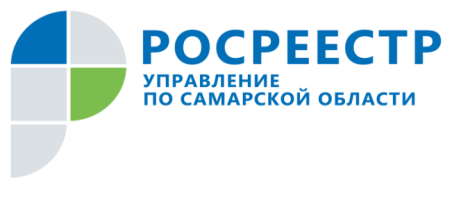 АНОНС10 февраля 2020Прямая линия на тему регистрации и прекращения ипотеки19 февраля с 10.30 до 11.30 Управление Росреестра по Самарской области проведет «прямую линию», в ходе которой начальник отдела регистрации ипотеки Аделаида Викторовна Гук ответит на вопросы, связанные с регистрацией и прекращением ипотеки, в том числе:- Почему важно соблюдать форму и содержание договора об ипотеке и каковы последствия несоблюдения критериев, установленных законодательством? - Что надо помнить тем, кто выплатил ипотеку?-  Какие правила стоит знать при распоряжении имуществом несовершеннолетних? Звоните и задавайте вопросы по телефону (846) 33-22-555.	 Контакты для СМИ:Ольга Никитина, помощник руководителя Управления Росреестра(846) 33-22-555, 8 927 690 73 51, pr.samara@mail.ruПрокуратура Самарской области разъясняет «Предусмотрена ли ответственность предпринимателей за поставку некачественной продукции по контрактам заключенным в рамках государственного оборонного заказа?»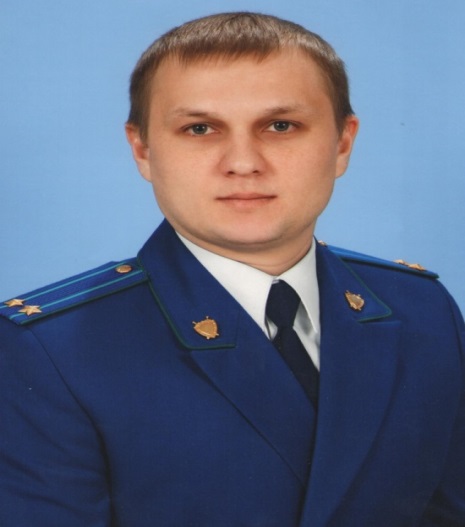 На вопрос отвечает начальник управления  по надзору за исполнением федерального законодательства  прокуратуры Самарской области  Дмитрий Макаров. В последние годы распространены договорные отношения юридических лиц и индивидуальных предпринимателей с предприятиями оборонно-промышленного комплекса на поставки продукции. На указанные договорные отношения распространяются требования статьи 8 Федерального закона от 29.12.2012       № 275-ФЗ «О государственном оборонном заказе».Поставляемый товар должен быть новым. К нему прикладывается документы, подтверждающие его качество и происхождение.Что происходит в случае поставки некачественного товара? Какие могут быть последствия для предпринимателя?Если заказчиком в ходе приемки товара (входного контроля) выявлен дефект, то им в адрес поставщика направляется рекламационный акт и претензия. Следующим шагом, в случае невыполнения требований заказчика, будет являться подача в арбитражный суд искового заявления. Дополнительно выставляются требования по выплате неустойки, штрафа, могут появиться требования возврата аванса и расторжения договора.Вы говорите о гражданской ответственности в случае невыполнения условий договора, больше никаких последствий не наступает?Нет, кроме гражданской ответственности, в случае поставки некачественной продукции директор организации или индивидуальный предприниматель по инициативе органов прокуратуры или федеральной антимонопольной службы может быть привлечен к административной ответственности в виде штрафа в размере до пятидесяти тысяч рублей (подробнее см. статью 14.55 КоАП РФ).При невыполнении поставщиком обязательных требований в отношении оборонной продукции юридическое лицо может быть подвергнуто административному наказанию в размере до одного миллиона рублей (см. статью 14.49 КоАП РФ).12.02.2020Подраздел законодательства: административное законодательство    Соучредители газеты «Черновские вести»: Администрация сельского поселения Черновка муниципального района Кинель-Черкасский Самарской области, Собрание представителей сельского поселения Черновка муниципального района Кинель-Черкасский Самарской области.Издатель Администрация сельского поселения Черновка муниципального района Кинель-Черкасский Самарской области.Адрес редакции: Самарская обл., Кинель-Черкасский р-н, с. Черновка, ул. Школьная, 30. тел. 2-66-43 Email:adm.s.p.chernowka@yandex.ruГазета выпускается не реже одного раза в месяц. Газета распространяется бесплатно.Тираж  50 экз.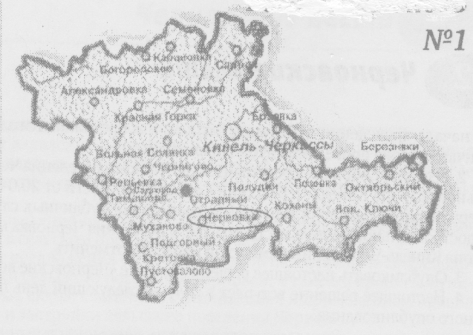 Газета Администрации сельского поселения Черновкамуниципального района Кинель-Черкасский  Самарской области№ 9 (252)12 февраля 2020 годаВИД ПОСОБИЯРАЗМЕР (РУБ.)РАЗМЕР (РУБ.)С 01.02.2019(32 ПП)С 01.02.2020(61 ПП)1. Ежемесячное пособие по уходу за ребенком до достижения им возраста 1.5 лет женщинам, уволенным в связи с ликвидацией организации:за первым ребенком3277,453375,77за вторым и последующими детьми6554,896751,542. Ежемесячное пособие по уходу за ребенком до достижения им возраста 1.5 лет лицам, не подлежащим обязательному социальному страхованию:за первым ребенком3277,453375,77за вторым и последующими детьми6554,896751,543.Пособие по беременности и родам женщинамуволенным в связи с ликвидацией предприятия655,49675,154.Единовременное пособие женщинам, вставшим на учет в медицинских учреждениях в ранние сроки беременности655,49675,155.Единовременное пособие при рождении ребенка17479,7318004,126.Единовременное пособие беременной жене военнослужащего, проходящего военную службу по призыву27680,9728511,407. Ежемесячное пособие на ребенка военнослужащего, проходящего военную службу по призыву11863,2712219,178. Социальное пособие на погребение5946,476124,86